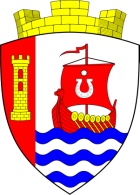 Муниципальное образованиеСвердловское городское поселениеВсеволожского муниципального районаЛенинградской областиАДМИНИСТРАЦИЯПОСТАНОВЛЕНИЕ24.12.2013г.                                                                                                  №   416г.п.им. СвердловаВ соответствии с Федеральным законом №131-ФЗ от 06.10.2003 «Об общих принципах организации местного самоуправления в Российской Федерации», в связи празднованием 70-й годовщины со дня полного освобождения г. Ленинграда от блокады,  администрация МО «Свердловское городское поселение» постановляет:1. Провести на территории МО «Свердловское городское поселение» 27 января 2013 года праздник, посвящённый дню полного освобождения г. Ленинграда от блокады.2. Утвердить состав организационного комитета (Приложение № 1).3. Утвердить план подготовки к проведению праздничной программы (Приложение №2).4. Утвердить смету расходов на подготовку и проведение праздника 70-летие снятия блокады Ленинграда (27.01.2014 г.) (Приложение №3).5. Директору МКУ ДК «Нева» Полозовой Л.И. разработать сценарный план проведения праздничной программы в ДК «Нева» до 24.12.2013 года.6. Согласовать с 97 о/п УМВД России по Всеволожскому району Ленинградской области обеспечение охраны  общественного порядка  в местах проведения праздничной программы.7. Согласовать с 102 пожарной частью ОГПС ГКУ «Леноблпожспас» обеспечение пожарной безопасности в местах проведения праздничной программы.8. Согласовать с Краснозвездинской поликлиникой МБУЗ «Всеволожская КЦРБ» обеспечение медицинской помощи в местах проведения праздничной программы.9. Начальнику отдела по управлению ЖКХ Соколову С.В. организовать работы по подготовке территории поселения к проведению праздника.10. Главному бухгалтеру Седых Л.В. обеспечить финансирование подготовки и проведения праздничных мероприятий. 11. Ведущим специалистам Беккер Т.В. и Сенко О.Б. подготовить список (ведомость) на вручение подарков блокадников ВОВ и направить в адрес блокадников ВОВ пригласительные открытки, на торжественное мероприятие, которое состоится в ДК «Нева»  27.01.2014 года.12. Главному специалисту по культуре и спорту Зимовцу В.А. организовать доставку автотранспортом блокадников ВОВ из г.п. им. Свердлова мкрн. 2 к месту проведения праздничной программы и обратно.          13. Контроль за исполнением настоящего постановления возложить на заместителя главы администрации по экономике и общим вопросам Желудкова В.И.      Глава администрации                               	                      В.А.ТыртовПриложение №1                                                                                                                                                  к постановлению администрации МО «Свердловское городское поселение»                                                                  от «  24  »   12    . № 416СОСТАВ ОРГАНИЗАЦИОННОГО КОМИТЕТАпо проведению 27.01.2014 года праздника посвящённого 70-летию со дня полного освобождения Ленинграда от блокады.Председатель: Тыртов В.А. – Глава администрации МОЗаместитель председателя: Желудков В.И.- заместитель главыадминистрации по экономики и общим вопросам	Члены организационного комитета:Халилов Р.Д.- заместитель главы администрации по ЖКХ, ГО и ЧС;Седых Л.В. – главный бухгалтер;Литвинова М.В. – директор МКУ «Единая служба заказчика»;Колесникова А.С.- главный специалист экономистСоколов С.В. -  начальник отдела по управлению ЖКХ;Морозова Е.М. – главный специалист по ЖКХ;Полозова Л.И. – директор МКУ ДК «Нева»:Зимовец В.А. – главный специалист по культуре и спорту;Беккер Т.В. – ведущий специалист;Сенко О.Б. -  ведущий специалист;Кошевич В.И. – начальник 97 о/ п УМВД Российской Федерации по Всеволожскому району Ленинградской области;Медведева Т.В. – МОУ «СОШ «Свердловский центр образования»;Тунгусов А.В. – начальник 102 пожарной части ОГПС ГКУ «Леноблпожспас»;Петухов А.В. – заведующий подразделением Краснозвездинской поликлиники МБУЗ «Всеволожская КЦРБ»;Кокорина Е.А. – председатель Совета ветеранов.Приложение №2                                                                                                                                                  к постановлению администрации МО «Свердловское городское поселение»                                                                  от «  24  »  12   . № 216План мероприятий, посвящённых 70-летию со дня полного освобождения советскими войсками города Ленинграда от блокады, проводимых в МО «Свердловское городское поселение»1. Мероприятия по улучшению социально-экономических условий жизни блокадников ВОВ2. Благоустройство памятников, обелисков и мемориальных комплексов, посвящённых подвигу народа в годы Великой Отечественной войне3. Публикация в средствах массовой информации материалов, посвящённых подвигу народа в годы блокады ВОВ4. Проведение массовых мероприятий, посвящённых 70-летию со дня полного освобождения г. Ленинграда от блокадыОб организации проведения празднования 70-й годовщины со дня полного освобождения г. Ленинграда от блокады        № п/пМероприятия,объектыМесто проведенияСрок исполненияОтветственный исполнитель12345        1.1Оказание помощи блокадникам ВОВ: - приобретение дров (по мере обращения); – приобретение ценных подарков.Администрация2014г.Зимовец В.А.Литвинова М.В.        1.2Сверка списка блокадников ВОВ с паспортистками.АдминистрацияДекабрь 2013г.Январь  2014гБеккер Т.В.Сенко О.Б.        1.3Оформление венков, пригласительных открыток блокадникам ВОВ.АдминистрацияДекабрь 2013г.Январь  2014г.Беккер Т.В.Сенко О.Б.         2.1Братское воинское захоронение воинов и моряков, погибших в 1941-1945 гг. в районе бывшей д. Северная Самарка.д. Северная Самарка24.01.2014г.   Соколов С.В.Морозова Е.М.         2.2Захоронение моряков КБФ с эсминца «Строгий».Гражданское кладбище в д. Новосаратовка24.01.2014г.Соколов В.С. Морозова Е.М.         2.3Памятник на месте бывшей стоянки-эсминца «Строгий».Берег р. Нева в Невском Лесопарки24.01.2014г.Соколов С.В. Морозова Е.М.         2.4Братское захоронение моряков, погибших в 1941-1944 гг. в Невском Лесопарке.Невский лесопарк24.01.2014г.Соколов С.В. Морозова Е.М.         2.5Монумент « Безымянная высота».д. Большие пороги24.01.2014г.Соколов С.В. Морозова Е.М.         2.6Памятная плита воинам э/м «Опытный», погибших в 1942-1944 гг.Невский лесопарк24.01.2014г.Соколов С.В. Морозова Е.М.        3.1Информация на страницах газеты «Невский берег» специальной рубрики, посвящённых 70-летию со дня полного снятия блокады 27.01.1944 г.Декабрь 2013г.  Январь   2014г.Колесникова А.С. Зимовец В.А.4.1Встреча блокадников ВОВ с учащимися «СОШ «Свердловский ЦО»: -круглый стол  «Диалог     поколений»; -концерт «Подвигу твоему,  Ленинград»; - тематические классные часы «Война, жесточе нету слова…».п.им. Свердлова мкрн. № 1 д.43«СОШ «Свердловский ЦО»25.01.2014г. 27.01.2014г.20-27.01.2014г.Зимовец В.А.Кокорина Е.А.«СОШ «Свердловский ЦО»Медведева Т.В.4.2Праздничный концерт ансамбля  «Сударушка».Дом-интернат26.01.2014г.    Смокотова Н.В.4.3Чествование блокадников ВОВ, праздничный концерт, посвящённый 70-летию полного снятия блокады.п.им. Свердлова мкрн.№1д.18 МКУ ДК «Нева»27.01.2014г.    Полозова Л.И. Зимовец В.А.4.4	Возложение венков:-организовать автотранспорт на возложение венков; -организовать доставку блокадников ВОВ из п.им. Свердлова мкрн. 2 к месту проведения праздничной программы и обратно, на праздничное мероприятие в МКУ ДК «Нева» 27.01.2014 года.Памятники, монументы, находящиеся на территории МО «Свердловское городское поселение»24.01.2014г.27.01.2014г.Желудков В.И. Зимовец В.А.  